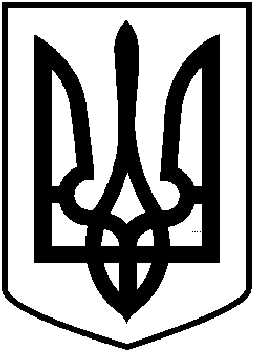 ЧОРТКІВСЬКА  МІСЬКА  РАДАДВАДЦЯТЬ ДЕВ'ЯТА СЕСІЯ ВОСЬМОГО СКЛИКАННЯРІШЕННЯ 29 жовтня 2021 року                                                                               № 700м. ЧортківПро надання дозволу Чортківській міській раді на розроблення детального плану території для будівництва та обслуговування індивідуального гаражу по вул. ***, м. Чортків, Тернопільська обл.Розглянувши заяву *** від 27.09.2021 про надання дозволу на розроблення детального плану території земельної ділянки для будівництва та обслуговування індивідуального гаражу площею 0,0040 га, відповідно до статей 8, 10, 16, 19, 24 Закону України «Про регулювання містобудівної діяльності», статті 12 Закону України «Про основи містобудування», керуючись статтею 26 Закону України «Про місцеве самоврядування в Україні», міська радаВИРІШИЛА :1. Надати дозвіл на розроблення детального плану території для будівництва та обслуговування індивідуального гаражу по вул. ***, м. Чортків, Тернопільська обл. (далі – Детальний план території), відповідно до державних будівельних та інших норм, стандартів і правил.2. Визначити:.2.1. Замовником розроблення детального плану території Чортківську міську раду.2.2. Відповідальним за розроблення та фінансування детального плану території ***.3. Копію рішення направити у відділ архітектури та містобудівного кадастру управління комунального господарства, архітектури та капітального будівництва міської ради.4. Контроль за виконанням рішення покласти на постійну комісію з питань містобудування, земельних відносин, екології міської ради.     Міський голова                                                        Володимир   ШМАТЬКО 